Solicitante:Descrição dos Serviços Solicitados:Avaliação, pelo representante da unidade demandante, dos serviços prestados pela Contratada:Avaliação, por funcionário do SEMOP-Mudança, do serviço executado pela contratada:SOLICITAÇÃO REALIZADA EM:        /      /20______ .Tipo de serviço solicitado:(   ) Remanejamento	(   ) MudançaTipo de serviço solicitado:(   ) Remanejamento	(   ) MudançaN.º da RAEC:_______ / 20_____Início do atendimento:          /      /20_______, às ______h ______min.                                                                                  Início do atendimento:          /      /20_______, às ______h ______min.                                                                                  Término do atendimento:____/_____/20_______, às ______h______min.   Término do atendimento:____/_____/20_______, às ______h______min.   Nome e sigla da unidade organizacional (origem):Nome e sigla da unidade organizacional (origem):Endereço de origem:Endereço de origem:Solicitante (nome e matrícula):Telefone / Ramal:Nome e sigla da unidade organizacional (destino):Nome e sigla da unidade organizacional (destino):Endereço de destino:Endereço de destino:Marque com um X a avaliação correspondente ao serviço executado pela contratada, quanto à pontualidade, tempo de execução do serviço, cordialidade e cuidados com o material transportado.Avaliação geral:   TOTALMENTE REGULAR             COM IRREGULARIDADE                                  Observações/Elogios/Irregularidades:Como você avalia os serviços?Marque apenas uma opção por pergunta                     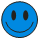 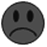 Como você avalia os serviços?Marque apenas uma opção por pergunta                     TOTALMENTE REGULARCOM IRREGULARIDADEMarque com um X a avaliação correspondente ao serviço executado pela contratada, quanto às solicitações do SEMOP-Mudança, pontualidade, tempo de execução do serviço, cordialidade e cuidados com o material transportado.Avaliação geral:   TOTALMENTE REGULAR             COM IRREGULARIDADE                                  Observações/Elogios/Irregularidades: Funcionário do SEMOP-Mudança que atuou (atuaram) (nome legível / matrícula): Funcionário do SEMOP-Mudança que avaliou (nome legível / matrícula): Mudança / remanejamento realizado pelos funcionários da contratada a seguir: Como você avalia os serviços?Marque apenas uma opção por perguntaComo você avalia os serviços?Marque apenas uma opção por perguntaTOTALMENTE REGULARCOM IRREGULARIDADE